አጭብርባሪዎችን ለፌዴራል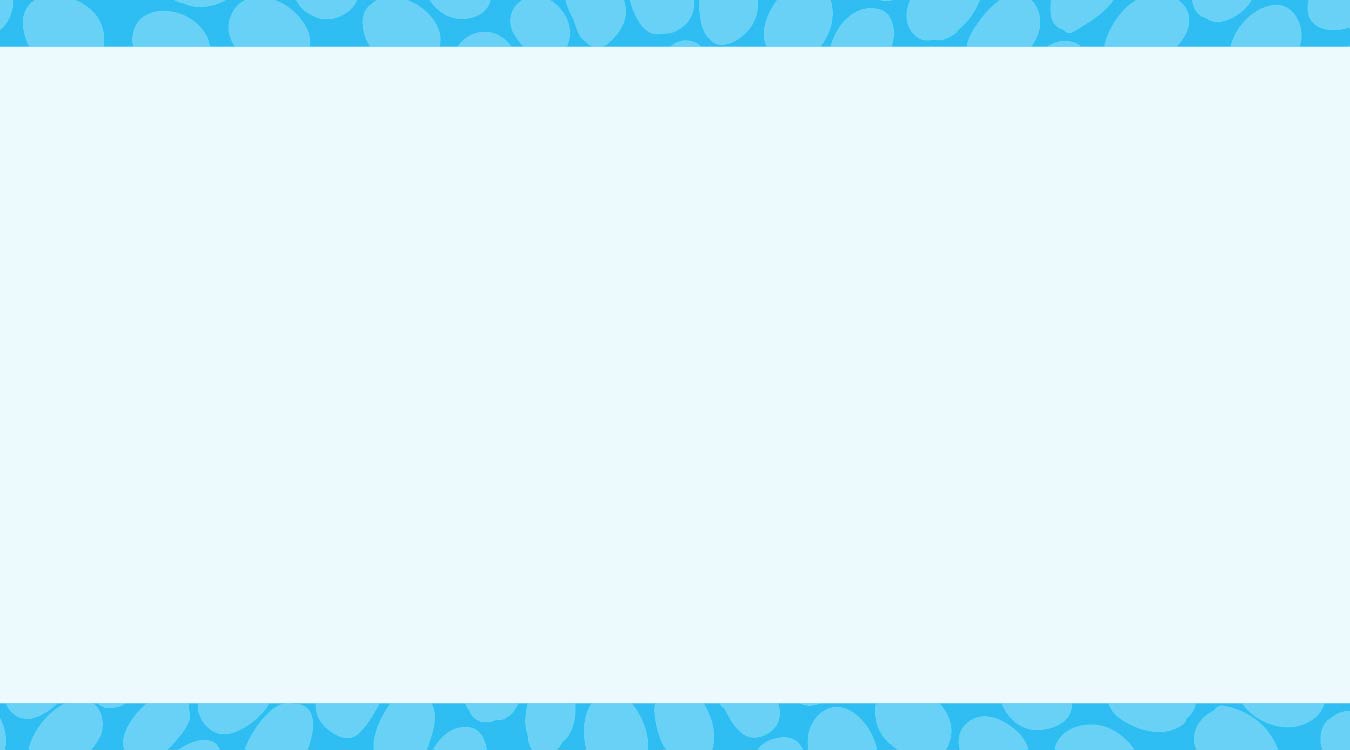 የንግድ ኮሚሽን ሪፖርት ለማድረግftc.gov/complaint ወይም1-877-382-4357 ይጠቀሙ።አጭበርባሪዎችን ለምን ሪፖርት ያደርጋሉ? ምክንያቱም የእርስዎ ሪፖርት እርስዎ የሚያስቡላቸውን ሰዎች ከጥቃት ለመጠበቅ ስለሚረዳ ነው፡፡የፌዴራል የንግድ ኮሚሽን  (FTC) አጭበርባሪዎችን እንዲይዛቸውና ሌሎችም ከመጭበርበር እንዲድኑ ይረዳል፡፡ .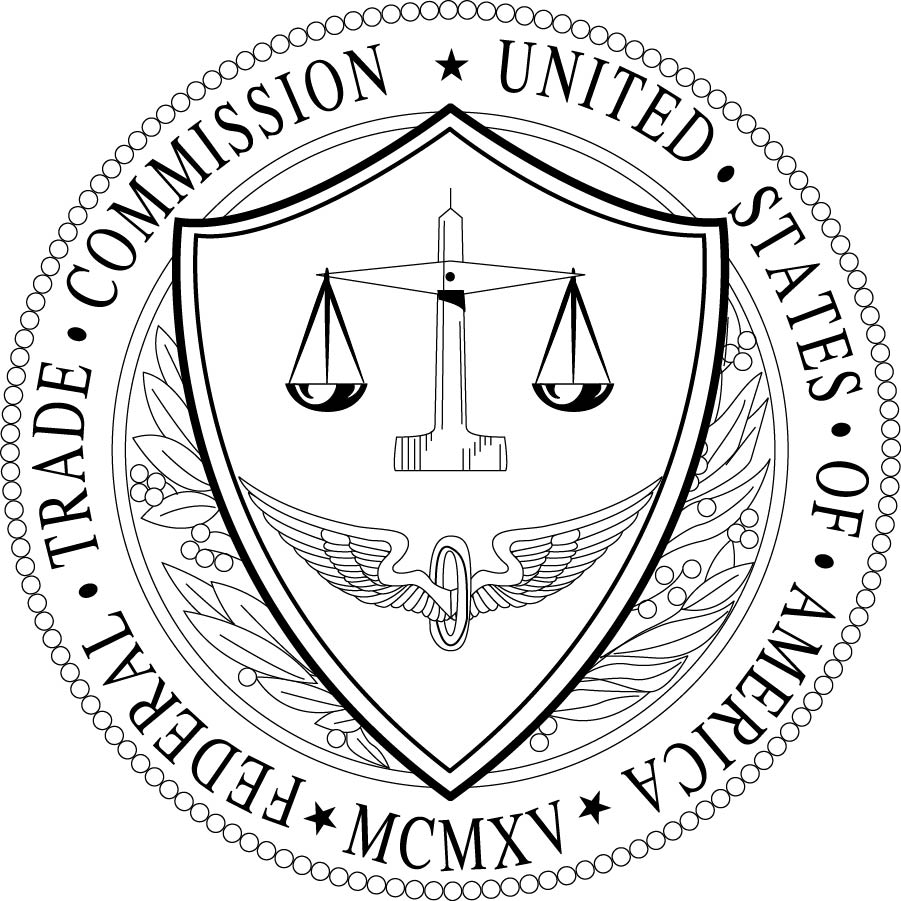 Federal Trade Commissionconsumer.govJuly 2015ከአለም አቀፍ የማዳን ኮሚቴ ጋር በመተባበር የተዘጋጀ፡፡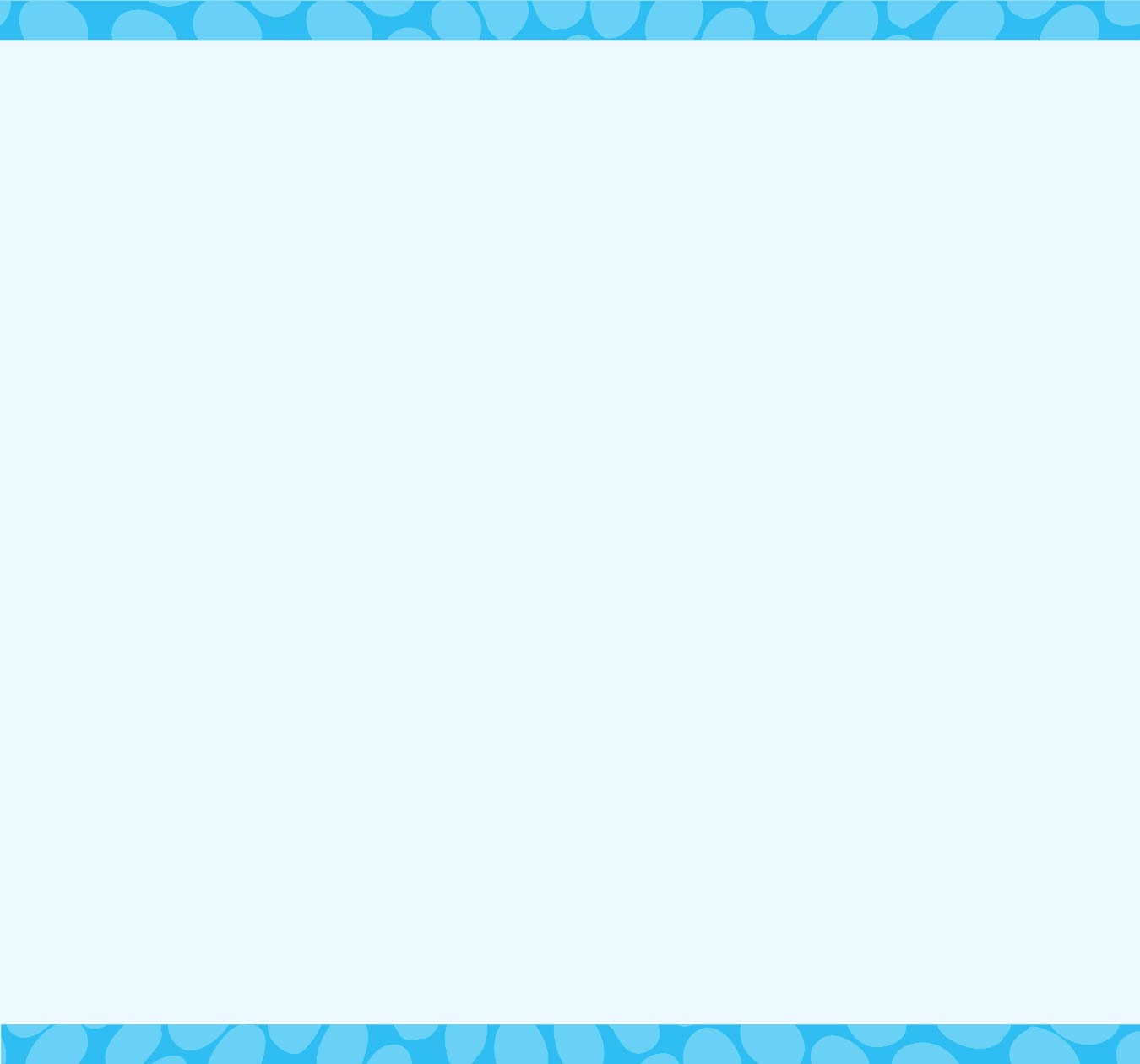 አታላዮችን ስለመለየት፣መከላከል  እና ሪፖርት ስለማድረግ ስለአታላዮች መምሪያ ጽሑፍ አዲስ ለመጡ ስደተኞችየፌዴራል የንግድ ኮሚሽን (FTC) ሰዎችን ከመጭበርበርና ከመታለል የሚጠብቅ የመንግሥት መሥሪያ ቤት ነው፡፡ በዚህ መምሪያ ጽሑፍ የፌዴራል የንግድ ኮሚሽን (FTC)አንዳንድ የማስጠንቀቂያ ጥቆማዎችን ያቀርብልዎታል። የማስጠንቀቂያ ምልክት ሲያዩ ያቁሙ፡፡ ስለ ጉዳዩ ይናገሩ፡፡ እና  አታላዮችን ለፌዴራል የንግድ ኮሚሽን ሪፖርት ያድርጉ::  በስልክ፤1-877-382-4357 ወይም በኢንተርኔት ፤                ftc.gov/complaint አታላዮችን የሚጠቁሙ የማስጠንቀቂያ ምልክቶችገንዘብ ከከፈሉት ሥራ እንደሚሰጥዎት ቃል የገባልዎት ሰው አለ?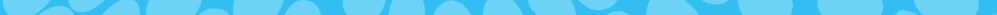 ሥራ አገኝልሃለሁ ለሚል ፣ ሥራ የሚያስገኝ ሰርተፊኬት፣ ወይም ሚስጥራዊ የሥራ ማግኛ እንደሚያገኝልዎት ቃል ለሚገባ ሰው በፍፁም ገንዘብ አይክፈሉ፡፡ እነኚህ አታላዮች ናቸው፡፡ ከአይ . አር . ኤስ (የሃገር ውስጥ ገቢ መሥሪያ ቤት )ተደውሎ ዕዳ አለብዎት ተብለው ተጠይቀዋል?አይ . አር . ኤስ ገንዘብ ለመጠየቅ በፍፁም ስልክ አይደውልም፡፡ ሌላ የመንግሥት ሰው ደውሎ አስፈራርቶዎትና ገንዘብ ጠይቆዎታል?መንግሥት ለማስፈራትም ሆነ ገንዘብ ለመጠየቅ ስልክ አይደውልም፡፡ግሪን ካርድ ለማግኘት የዳይቨርሲቲ ቪዛ (DV )ሎተሪ እንዲገቡስ?ለማመልከት በነፃ ነው ፣ሰውም የሚመረጠው እንደእድል ነው። የማሸነፍ ዕድልዎን ማንም ሊጨምረው አይችልም፡፡ጥገኝነትን ለመጠየቅ የሕግ ድጋፍ ይፈልጋሉ?ጠበቃ ወይም ፈቃድ የተሰጠው ወኪል ይጠቀሙ፣ ኖታሪዮ በፍፁም አይጠቀሙ፡፡የሆነ ነገር አሸንፈዋል የሚል የስልክ ጥሪ ወይም ኢሜይል ደርሶዎታል? ክፍያ ግን ያለው?ነፃ ገንዘብ ለማግኘት በፍፁም አይክፈሉ፡፡ ይሄ ማታለያ  ነው፡፡ ገንዘብዎት ይወሰድብዎታል፡፡የጠፋብዎትን ገንዘብ መልሰው እንዲያገኙት ሊረዳዎት የደወለ ሰው አለ?ምንም ዐይነት የመንግሥት መሥሪያ ቤትም ሆነ ሕጋዊ የንግድ ድርጅት ገንዘብዎትን መልሰው እዲያኙ ለማድረግ ገንዘብ አይጠይቅዎትም፡፡ ቼክ ተልኮልዎት በቸኩ  የተወሰነውን የገንዘቡን መጠን መልሰው እንዲሰጡት የጠየቀዎት ሰው አለ?ቼክ ለሚልክልዎት  ሰው በፍፁም ገንዘብ አይስጡ፡፡ የሀሰት ቼኮች ዕውነተኛ መስለው ባንኩን ሊያታልሉት ይችላሉ፡፡ የሁዋላ የሁዋላ ሁሉንም ገንዘብ ለባንኩ መልሰው መክፈል ሊገደዱ ይችላሉ፡፡ክሬዲት ካርድዎን፣ የባንክ አካውንትዎን ወይም የሶሻል ሴኪዩሪቲ ቁጥርዎን የሚጠይቅ ኢሜይል፣ የስልክ መልዕክት ወይም የስልክ ጥሪ ደርሶዎታል? ይሄን ዓይነት መረጃ በኢሜይል በስልክ መልዕክት ወይም በስልክ ጥሪ ለሚጠይቅ ማንኛውም ሰው እንዳይሰጡ፡፡ራስዎንና መረጃዎችዎን የሚጠብቁባቸው መንገዶችሁሉንም ጠቃሚ ወረቀቶችዎን ወይም መታወቂያ  ካርዶችዎን  ይዘው አይሂዱ።ምን እደሆነ በእርግጠኝነት እስካላወቁ ድረስ በኢሜይል የሚመጡ ሊንኮችን (ተቀጥላ መልክቶችን) አይክፈቱ ጠቅ በማድረግ መክፈት መሣሪያዎት ላይ መጥፎ ፕሮግራሞችን ሊጭንብዎት ይችላል፡፡ኦንላይን (በኢንተርኔት)ሸቀጥ እየገዙ ከሆነ ወይም ሥራ እያመለከቱ ከሆነ፣ ድረ- ገጹ የሚጀምረው በhttps መሆኑን ያረጋግጡ፡፡ መጨረሻ ላይ ያለው ‘s’ ማለት ገጹ ደህንነቱ የተረጋገጠ ነው ማለት ነው፡፡የሆነ ሰው ማንነቴን ሰርቆብኛል ብለው አስበው እርዳታ ከፈለጉ identitytheft.govን ይጎብኙ፡፡  ስልክ እንዳይደወልልዎት መከላከል ከፈለጉ በዚህ ይመዝገቡ፤(Do Not Call Registry) donotcall.gov፡፡